ПОСТАНОВЛЕНИЕ№ 47                                                                                     25 июня 2019гОб утверждении реестра муниципальных услуг (функций), предоставляемых администрацией сельского поселения Тепляковский сельсовет муниципального района Бураевский район Республики БашкортостанВо исполнение Федерального закона от 27 июля 2010 года № 210-ФЗ «Об организации предоставления государственных и муниципальных услуг», постановления Правительства Республики Башкортостан от 22.04.2016 № 153 «Об утверждении типового (рекомендованного) перечня муниципальных услуг, оказываемых органами местного самоуправления в Республике Башкортостан», Администрация сельского поселения Тепляковский сельсовет муниципального района Бураевский район постановляет: Утвердить прилагаемый перечень муниципальных услуг (функций), сельского поселения Тепляковский сельсовет муниципального района Бураевский район Республики Башкортостан.Разместить настоящее Постановление на официальном сайте сельского поселения Тепляковский сельсовет муниципального района Бураевский район Республики Башкортостан.Контроль за исполнением настоящего Постановления оставляю за собой.Глава сельского поселенияТепляковский сельсовет :                                 М.Г.Раянов                                                                               Утвержден постановлением Администрации сельского поселения Тепляковский сельсовет муниципального района Бураевский район Республики Башкортостан от 25 июня 2019г № 47Перечень муниципальных услуг (функций), сельского поселения Тепляковский сельсовет муниципального района Бураевский район Республики БашкортостанБашҡортостан РеспубликаhыБорай районы  муниципаль районынын Тепляк  ауыл  советыауыл  биләмәhе   хакимиәте4529 63,  Тепляк ауылы, Мелиораторзар урамы, 1Тел.347 56 2-66-26,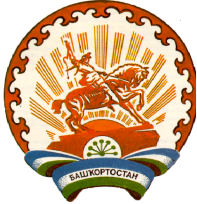 Республика БашкортостанАдминистрация сельского поселения  Тепляковский сельсовет муниципального районаБураевский район452963, с.Тепляки,ул.Мелиораторов ,1т.2-66-56, 2-66-26№ п/пНаименование муниципальной услугиНаименование органа, отвечающего за разработку и актуализацию административного регламента предоставления муниципальной услуги1Прием заявлений, документов, а также постановка граждан на учет в качестве нуждающихся в жилых помещенияхАдминистрация сельского поселения Тепляковский  сельсовет муниципального района Бураевский район2Предоставление в установленном порядке малоимущим гражданам по договорам социального найма жилых помещений муниципального жилого фондаАдминистрация сельского поселения Тепляковский сельсовет муниципального района Бураевский район3Присвоение и аннулирование адресов объекту недвижимостиАдминистрация сельского поселения Тепляковский сельсовет муниципального района Бураевский район4Передача жилых помещений муниципального жилищного фонда в собственность граждан в порядке приватизацииАдминистрация сельского поселения Тепляковский сельсовет муниципального района Бураевский район5Муниципальный контроль за сохранностью автомобильных дорог общего пользования местного значения Администрация сельского поселения Тепляковский сельсовет муниципального района Бураевский район6Получение ответа на обращение гражданАдминистрация сельского поселения Тепляковский сельсовет муниципального района Бураевский район